October 3, 2021 Twenty-seventh Sunday in Ordinary TimeSign-up schedule for proclaimers for the month  of October weekends is at the back of the church.  Please sign up for a mass you will be attending.No weekday masses October 5th - October 8thWeekend Mass TimesSaturday 5:00 p.m.  (English)   Sunday 9:00 a.m. (bilingual)  11:00 a.m. (English)Reconciliation – Saturday 4:15 p.m. – 4:45 p.m. Mass IntentionsSaturday, October 2nd † Rosaire TessierSunday, October 3rd †Josephine BanicTuesday, October 5th    †Angelito UcolWednesday, October 6th  – SI Austyn BennettFriday, October 8th –† Rosaire TessierSaturday, October 9th- † Rosalio BorresSunday, October 10th –† Rosaire Tessier† = Repose of the Soul   SI = Special IntentionAttention Parishioners On Sept. 15, the Alberta government declared a local state of public health emergency. COVID cases and hospitalizations are increasing, putting extreme pressure on the health system. The Alberta government has mandated new, temporary measures to curb the spread of COVID. Therefore, the following measures are to be implemented as of this date unless stated otherwise. Here is what’s new. New measures have also been highlighted. What’s new?  Masks are mandatory  Capacity is limited to one-third fire code occupancy  Attendance at baptisms is allowed for up to 50 people or 50 per cent of fire code occupancy, whichever is less.  No social gatherings are permitted in parish halls and facilities.  Each parish will implement previous protocols to determine attendance (At the present time St. Vital will use first come, first served)  The dispensation from the obligation to attend Sunday Mass continues for dioceses in the Province of Alberta.ATTENTIONA new security system has been installed in the church.  All FOB holders must contact the parish for instructions and a new 4 digit code to access the system.   Statement of Apology by the Catholic Bishops of Canada to the Indigenous Peoples of this LandThe Catholic Bishops of Canada, gathered in Plenary this week, took the opportunity to affirm and acknowledge to the Indigenous Peoples the suffering experienced in Canada’s Indian Residential Schools. Many Catholic religious communities and dioceses participated in this system, which led to the suppression of Indigenous languages, culture and spirituality, failing to respect the rich history, traditions and wisdom of Indigenous Peoples. They acknowledged the grave abuses that were committed by some members of our Catholic community; physical, psychological, emotional, spiritual, cultural, and sexual. They also sorrowfully acknowledged the historical and ongoing trauma and the legacy of suffering and challenges faced by Indigenous Peoples that continue to this day. Along with those Catholic entities which were directly involved in the operation of the schools and which have already offered their own heartfelt apologies, the Catholic Bishops of Canada expressed their profound remorse and apologized unequivocally. Together with the many pastoral initiatives already underway in dioceses across the country, the Bishops pledged to undertake fundraising in each region of the country to support initiatives discerned locally with Indigenous partners. Furthermore, they invited the Indigenous Peoples to journey with us into a new era of reconciliation, helping us to prioritize initiatives of healing, to listen to the experience of Indigenous Peoples, especially to the survivors of Indian Residential Schools, and to educate our clergy, consecrated men and women, and lay faithful, on Indigenous cultures and spirituality. They further committed to continue the work of providing documentation or records that will assist in the memorialization of those buried in unmarked graves. A delegation of Indigenous survivors, Elders/knowledge keepers, and youth will meet with the Holy Father in December 2021. Pope Francis will encounter and listen to the Indigenous Peoples, so as to discern how he can support our common desire to renew relationships and walk together along the path of hope in the coming years. The Bishops of Canada have pledged to work with the Holy See and our Indigenous partners on the possibility of a pastoral visit by the Pope to Canada as part of this healing journey. We are committed to continue the journey with the First Nations, Métis and Inuit Peoples of this land. For more information, please contact the diocese or visit www.cccb.caDonation envelopes for 2022 have been ordered.  For parishioners who have used donation envelopes in 2022 you will be assigned a set for 2022.  If you have not previously used envelopes and would like a set please contact the parish office.QUILT & CRAFT SALESaturday, October 16th (10 a.m.-5 p.m.Sunday, October 17th (1-4 p.m.62 Bonin Crescent (garage)Hosted by Bonnie Fleming.  Proceeds go to “Pay Down the Debt”St. Vital Parish will be offering Sacrament Preparation for First Reconciliation and First Eucharist for children starting in Grade 2.  Check the website to register and additional information.  St. Vital Parish will be offering Sacrament Preparation for First Reconciliation and First Eucharist for children starting in Grade 2Registration/Paperwork – Ensure to fill in online registration. Additionally, provide office with copy of baptism certificate (including those baptized at St. Vital) by October 25, 2021.*There are 2 Parent information nights: October 6, 2021 @ 6:30pm OR October 14, 2021 @ 6:30pm.  You only need to attend oneBaptism Preparation CourseThis program is designed to assist parents in their preparation for the baptism of their children up to the age of 7. Parents and godparents are encouraged to understand how important it is for them to share their faith life with their children as this will be the basis for their children’s faith journey.Call the parish office to register for a course to be held on Monday, November 8th.RCICAre you or someone you know, interested in becoming Catholic?  Are you older than the age of 7?  St. Vital parish is looking to run the RCIC program.  RCIC stands for the Rite of Christian Initiation for Adults adapted for children (you can see why we shorten it).  It is very special year long journey towards Baptism, 1st Communion, & Confirmation at the Easter Vigil celebration.  Anyone looking for more information, please contact the parish office at (780)929-8541 or email Ms. Jeanne at stvital.jeanne@gmail.comBecoming Catholic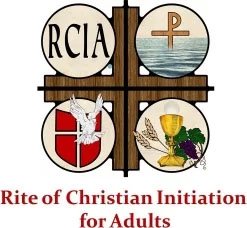 The Rite of Catholic Initiation for Adults is a process of Christian formation, developed by the Catholic Church for prospective converts to Catholicism. Each week the group meets to learn and discuss the Catholic faith. A team of dedicated catechists work to ensure our inquirers are educated on all aspects of Catholic beliefs and practices.If you are interested in learning more about the Catholic Faith and becoming a Catholic, RCIA is the perfect fit for you. Please contact the Parish OfficeThere are four stages to RCIA:Inquiry – asking questions about the Catholic Faith, at the same time forming relationships with one another and the catechists.Catechumenate – this period focuses on study and reflection of the Catholic faithPurification & Enlightenment – Catechumenates continue to prepare themselves with the guidance of their sponsor and the RCIA team to receive the sacraments at the Easter Vigil.Mystagogy – reflection on the experience of the sacraments of Baptism, Confirmation and Holy Eucharist by learning how to make this part of their daily lives and grow in faith.